Series: ConnectMessage: The Reconnect Connection          August 28, 2016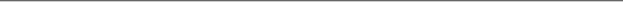 Every relationship is equipped for reconnection. Reconnection starts with you. Romans 5:8-11God says Reconnection is your responsibility not the other person’s. 2 Corinthians 5:13-21A Reconnection plan:Use your wordsWe encourage with our words.  1 Thessalonians 5:11Being an encourager is a choice.  Philippians 4:8-9 Assume the bestHold your assumptions loosely and assume goodwill.James 1:19; Proverbs 3:5-6; Job 42:2-6; John 14:15-21; Hebrews 7:23-25Be Faith-fullDependable, Predictable, Trustworthy Psalm 125:1; James 5:12; Proverbs 17:17; Psalms 25:21; Luke 16:10-11Be Wise. Ephesians 5:15-17You are not responsible for other people’s actions only your response.    Proverbs 12:18; James 1:19; James 3:13-16Trust that God is at work.  Galatians 6:7-8; Luke 5:31Maintain an open and teachable Spirit. Psalm 25:5Above all, Forgive. Matthew 6:9-15Let Love Rule you. Matthew 22:37-40; 1 Corinthians 13:11-13Trust building commitments for your relationships:All healthy relationships are built on trust. Here are five commitments you can make to help strengthen these key relationships in your life.When there is a gap between what I expected and what I experienced…I am going to believe the best. When other people assume the worst about you…I will come to your defense. If what I experience begins to erode the trust I have in you…I will come directly to you about it.When I’m convinced I will not be able to deliver on promises I’ve made…I will tell you ahead of time.When you confront me about the gaps I’ve created…I  will tell you the truth.A prayer for forgiving others:Dear Heavenly Father, thank You for how much You have forgiven me.  Today, I forgive (just say their name, the person you are forgiving).  God, I’m forgiving them for (you just tell God what it is. He already knows, but there is something about saying it and releasing that person).  God show me the action I need to take to reestablish the relationship. Help me to forgive others as much as you have forgiven me.  In Jesus name, Amen.